T.C.AKDENİZ ÜNİVERSİTESİ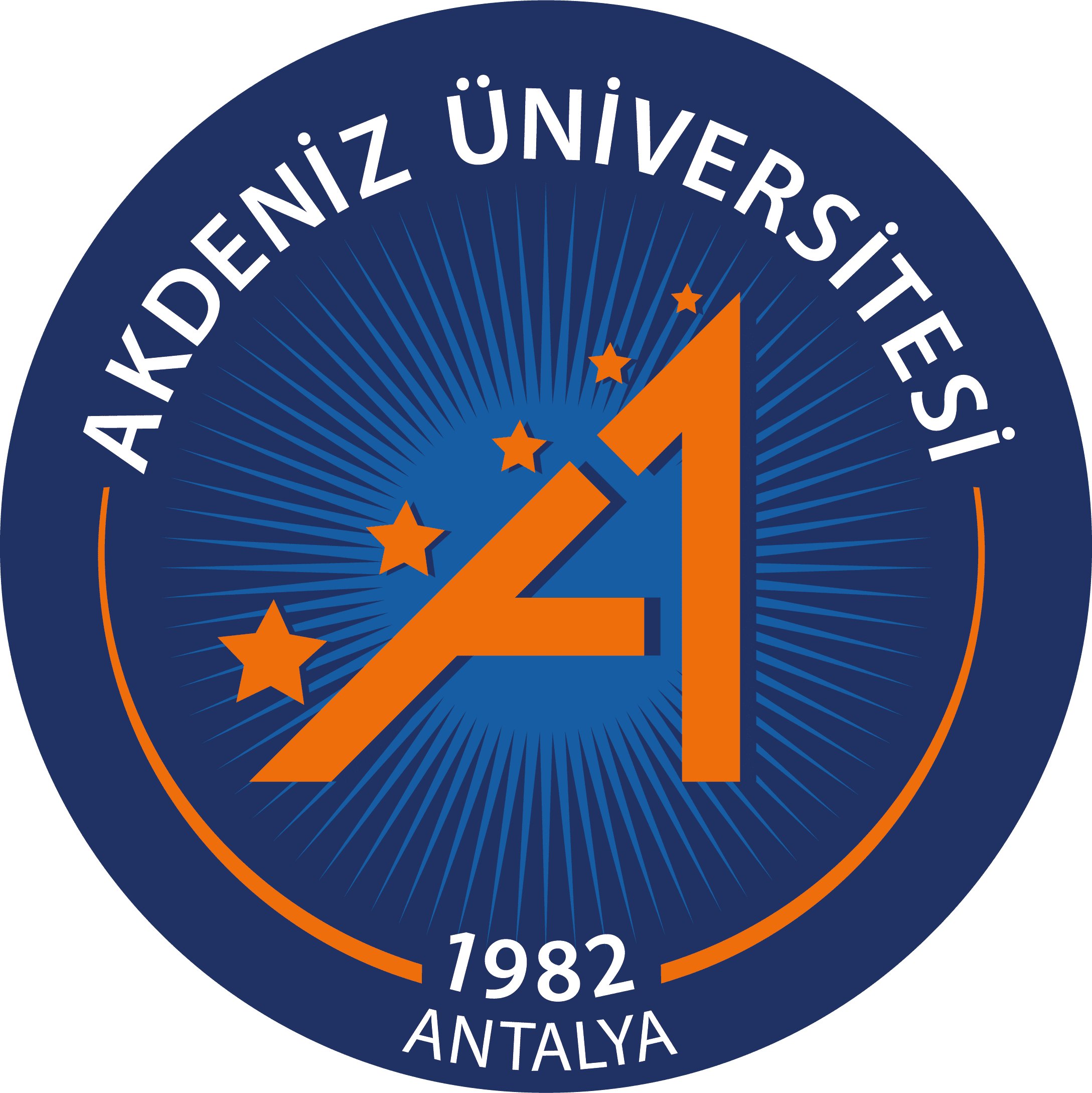 GÜZEL SANATLAR  ENSTİTÜSÜT.C.AKDENİZ ÜNİVERSİTESİGÜZEL SANATLAR  ENSTİTÜSÜTEZ 100TEZ  BAŞLIĞI/KONU DEĞİŞİKLİĞİ FORMU                                                             ANASANAT/ANABİLİM DALI BAŞKANLIĞINA                                    …………….Anasanat/Anabilim Dalı  ……….Nolu Yüksek Lisans programı öğrencisiyim. Daha önce belirlemiş olduğumuz Yüksek Lisans Tez başlığının/konusunun aşağıdaki şekliyle değiştirilmesi için gereğini arz ederim.       ….   / …       /…						Öğrenci Adı Soyadı						İmzası					   …   /  ….    /  …        UygundurDanışman Öğretim Üyesi Adı Soyadıİmzası